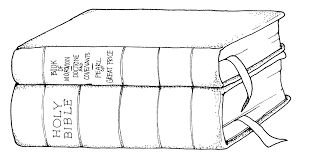 "Some have suffered death 
to make it possible for us 
to have the scriptures today. 
At times laws even prohibited 
the public or private reading of them.
What a marvelous blessing we have 
to not only possess the most complete collection of scripture in history, 
but also to have the freedom 
to search and to use them!"--Elder L. Lionel Kendrick--